Разработка урока литературы в 7 классе общеобразовательной школы по программе  В.Я.КоровинойТема: Л.Андреев «Кусака». Чувство сострадания к братьям нашим меньшим.Быкова Марианна ВладимировнаУчитель русского языка и литературыМБУ СОШ №16 го Тольятти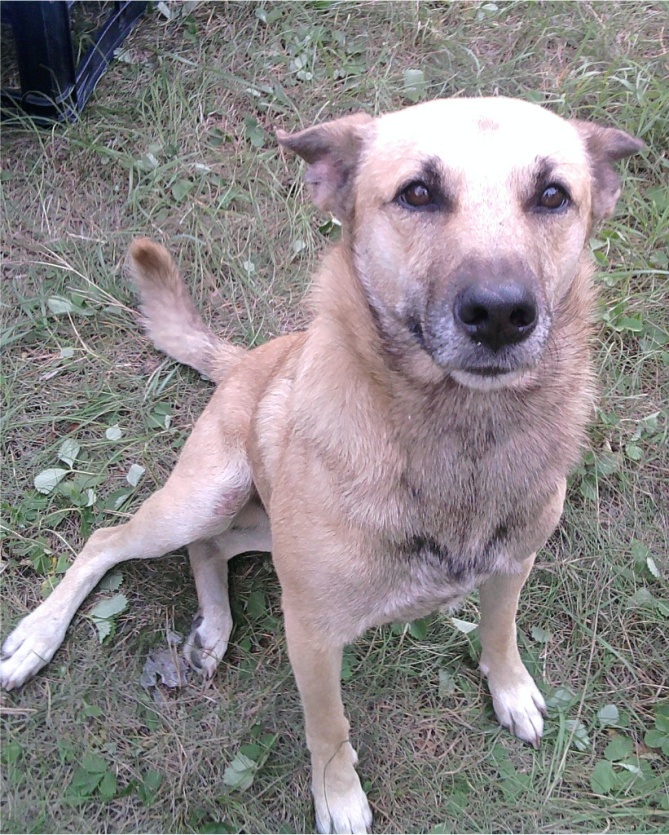 Тема: Л.Андреев «Кусака» (2 часа)Цели и задачи: - Проанализировать художественную реальность во всем её многообразии, оценить её с разных точек зрения; - дать характеристику героям, объяснить собственное впечатление от прочитанного; - помочь учащимся понять  замысел автора;- присвоение полученных  знаний учащимися, приобретение опыта решения проблем;- создание собственного текста.Используемые приемы: чтение с остановкой, обращение к личному опыту, прогнозирование по названию, работа в группах, написание эссе.Ход урока:Орг.момент. (2 минуты)Стадия вызова. Прогнозирование по названию. (3 минуты)Вопросы: Какие ассоциации вызывает у вас название рассказа?Как вы думаете, почему он так называется?Стадия осмысления. Чтение с остановками. (30 минут)Возможные вопросы:Первая остановка.О ком этот рассказ?Есть ли у собаки имя? И почему?Как она живет?Какие ключевые слова характеризуют её жизнь?Почему она перестала доверять людям?Как вы думаете, что будет дальше?Что-то изменится в жизни собаки?Вторая остановка.Расскажите о дачниках.Сразу ли они решились оставить у себя собаку?От чего делались добрее?Изменилась ли цветовая гамма рассказа?Чья заслуга в том, что Кусака осталась на даче?Почему собаке было больно от непривычной ласки «словно от удара»?От чего расцвела Кусака?Какой финал вы предполагаете и почему?Третья остановка.Как меняется пейзаж на протяжении рассказа?Почему дачники не взяли собаку с собой?Искренне ли жалела Леля, что Кусаку не берут в город?Как реагировала Кусака на отъезд дачников?Примирилась ли Кусака со своим одиночеством?Стадия рефлексии. Работа в группах. Написание эссе. (35 минут) Осмысление текста, как единого целого.Какова идея рассказа?О чем он заставляет задуматься?Беспорядочная запись ключевых слов (возможно составление кластера)ИндивидуальноОбсуждение в парахОбсуждение в группахОбсуждение классомЗапись на доске ключевых словСоставление предложений, запись мыслей.Написание  эссе. (20 минут)  «О чем заставил меня задуматься рассказ Л.Андреева «Кусака»»Чтение эссе в группах. Выбор лучшего. Чтение лучших эссе в классе. Подведение итогов урока. (3 минуты)Как вы думаете, какие бы слова могли стать эпиграфом к этому рассказу?Домашнее задание.  Прочитать: В.Маяковский «Необычайное приключение, бывшее с Владимиром Маяковским летом на даче».Приложение. Текст рассказа с остановками.КусакаIОна  никому  не принадлежала; у нее не было собственного имени, и никтоне  мог  бы  сказать,  где  находилась она во всю долгую морозную зиму и чемкормилась.  От  теплых  изб  ее отгоняли дворовые собаки, такие же голодные,как  и она, но гордые и сильные своею принадлежностью к дому; когда, гонимаяголодом  или  инстинктивною  потребностью  в  общении,  она  показывалась наулице,-  ребята бросали в нее камнями и палками, взрослые весело улюлюкали истрашно,  пронзительно  свистали.  Не помня себя от страху, переметываясь состороны  на  сторону,  натыкаясь  на  загорожи  и людей, она мчалась на крайпоселка  и  пряталась  в  глубине большого сада, в одном ей известном месте.Тамона зализывала ушибы и раны и в одиночестве копила страх и злобу.Только  один  раз  ее  пожалели  и  приласкали. Это был пропойца-мужик,возвращавшийся  из  кабака. Он всех любил и всех жалел и что-то говорил себепод  нос  о  добрых  людях  и  своих  надеждах на добрых людей; пожалел он исобаку,  грязную  и  некрасивую,  на  которую  случайно  упал  его  пьяный ибесцельный взгляд.-  Жучка!- позвал он ее именем, общим всем собакам.- Жучка! Пойди сюда,не бойся!Жучке  очень  хотелось  подойти;  она  виляла  хвостом, но не решалась.Мужик похлопал себя рукой по коленке и убедительно повторил:- Да пойди, дура! Ей-Богу, не трону!Но,   пока   собака  колебалась,  все  яростнее  размахивая  хвостом  ималенькими   шажками   подвигаясь   вперед,   настроение   пьяного  человекаизменилось.   Он   вспомнил   все  обиды,  нанесенные  ему  добрыми  людьми,почувствовал  скуку и тупую злобу и, когда Жучка легла перед ним на спину, сразмаху ткнул ее в бок носком тяжелого сапога.- У-у, мразь! Тоже лезет!Собака  завизжала,  больше  от  неожиданности  и  обиды, чем от боли, амужик,  шатаясь,  побрел  домой,  где  долго  и больно бил жену и на кусочкиизорвал новый платок, который на прошлой неделе купил ей в подарок.С  тех  пор  собака не доверяла людям, которые хотели ее приласкать, и,поджав  хвост,  убегала,  а иногда со злобою набрасывалась на них и пыталасьукусить,  пока  камнями  и палкой не удавалось отогнать ее. На одну зиму онапоселилась   под  террасой  пустой  дачи,  у  которой  не  было  сторожа,  ибескорыстно  сторожила  ее:  выбегала по ночам на дорогу и лаяла до хрипоты.Уже  улегшись  на  свое  место,  она все еще злобно ворчала, но сквозь злобупроглядывало некоторое довольство собой и даже гордость.Зимняя  ночь  тянулась  долго-долго,  и  черные окна пустой дачи угрюмоглядели  на  обледеневший  неподвижный сад. Иногда в них как будто вспыхивалголубоватый  огонек:  то отражалась на стекле упавшая звезда, или остророгиймесяц посылал свой робкий луч.(Первая остановка)IIНаступила  весна,  и  тихая  дача  огласилась  громким говором, скрипомколес  и  грязным  топотом  людей,  переносящих  тяжести. Приехали из городадачники,  целая  веселая  ватага  взрослых,  подростков  и детей, опьяненныхвоздухом,  теплом  и  светом;  кто-то  кричал,  кто-то  пел, смеялся высокимженским голосом.Первой,   с  кем  познакомилась  собака,  была  хорошенькая  девушка  вкоричневом  форменном  платье,  выбежавшая в сад. Жадно и нетерпеливо, желаяохватить  и  сжать  в  своих  объятиях  все видимое, она посмотрела на ясноенебо,  на  красноватые сучья вишен и быстро легла на траву, лицом к горячемусолнцу.  Потом  так же внезапно вскочила и, обняв себя руками, целуя свежимиустами весенний воздух, выразительно и серьезно сказала:- Вот весело-то!Сказала  и  быстро закружилась. И в ту же минуту беззвучно подкравшаясясобака  яростно вцепилась зубами в раздувавшийся подол платья, рванула и также беззвучно скрылась в густых кустах крыжовника и смородины.-  Ай, злая собака! - убегая, крикнула девушка, и долго еще слышался еевзволнованный  голос: - Мама, дети! Не ходите в сад: там собака! Огромная!..Злюу-щая!..Ночью  собака  подкралась  к заснувшей даче и бесшумно улеглась на своеместо  под террасой. Пахло людьми, и в открытые окна приносились тихие звукикороткого  дыхания.  Люди  спали,  были  беспомощны  и  не страшны, и собакаревниво  сторожила  их:  спала  одним  глазом и при каждом шорохе вытягивалаголову  с  двумя  неподвижными  огоньками  фосфорически  светящихся  глаз. Атревожных  звуков  было много в чуткой весенней ночи: в траве шуршало что-тоневидимое,  маленькое  и  подбиралось  к  самому  лоснящемуся  носу  собаки;хрустела  прошлогодняя  ветка  под  заснувшей  птицей,  и  на  близком шоссегрохотала  телега и скрипели нагруженные возы. И далеко окрест в неподвижномвоздухе  расстилался  запах  душистого,  свежего  дегтя и манил в светлеющуюдаль.Приехавшие  дачники  были  очень  добрыми  людьми,  а  то, что они былидалеко  от  города, дышали хорошим воздухом, видели вокруг себя все зеленым,голубым  и  беззлобным,  делало их еще добрее. Теплом входило в них солнце ивыходило  смехом  и  расположением  ко  всему  живущему.  Сперва  они хотелипрогнать  напугавшую  их  собаку и даже застрелить ее из револьвера, если неуберется; но потом привыкли к лаю по ночам и иногда по утрам вспоминали:- А где же наша Кусака?И  это  новое имя "Кусака" так и осталось за ней. Случалось, что и днемзамечали  в  кустах  темное  тело, бесследно пропадавшее при первом движениируки,  бросавшей  хлеб,-  словно  это  был  не  хлеб, а камень,- и скоро всепривыкли  к  Кусаке,  называли  ее  "своей"  собакой  и  шутили по поводу еедикости  и  беспричинного страха. С каждым днем Кусака на один шаг уменьшалапространство,  отделявшее ее от людей; присмотрелась к их лицам и усвоила ихпривычки:  за  полчаса до обеда уже стояла в кустах и ласково помаргивала. Ита   же   гимназисточка  Леля,  забывшая  обиду,  окончательно  ввела  ее  всчастливый круг отдыхающих и веселящихся людей.-  Кусачка,  пойди  ко мне!- звала она к себе.- Ну, хорошая, ну, милая,пойди! Сахару хочешь?.. Сахару тебе дам, хочешь? Ну, пойди же!Но  Кусака  не  шла:  боялась.  И  осторожно,  похлопывая себя руками иговоря  так ласково, как это можно было при красивом голосе и красивом лице,Леля подвигалась к собаке и сама боялась: вдруг укусит.-  Я  тебя люблю, Кусачка, я тебя очень люблю. У тебя такой хорошенькийносик и такие выразительные глазки. Ты не веришь мне, Кусачка?Брови  Лели  поднялись,  и  у самой у нее был такой хорошенький носик итакие  выразительные глаза, что солнце поступило умно, расцеловав горячо, докрасноты щек, все ее молоденькое, наивно-прелестное личико.И  Кусачка  второй  раз  в своей жизни перевернулась на спину и закрылаглаза,  не  зная  наверно,  ударят  ее  или  приласкают.  Но  ее приласкали.Маленькая,  теплая  рука  прикоснулась  нерешительно  к  шершавой  голове и,словно  это  было  знаком  неотразимой  власти, свободно и смело забегала повсему шерстистому телу, тормоша, лаская и щекоча.- Мама, дети! Глядите: я ласкаю Кусаку!- закричала Леля.Когда  прибежали  дети,  шумные,  звонкоголосые, быстрые и светлые, каккапельки  разбежавшейся  ртути,  Кусака  замерла  от  страха  и беспомощногоожидания:  она  знала,  что,  если теперь кто-нибудь ударит ее, она уже не всилах  будет  впиться в тело обидчика своими острыми зубами: у нее отняли еенепримиримую  злобу.  И  когда все наперерыв стали ласкать ее, она долго ещевздрагивала  при  каждом  прикосновении  ласкающей руки, и ей больно было отнепривычной ласки, словно от удара.IIIВсею  своею  собачьей душою расцвела Кусака. У нее было имя, на котороеона  стремглав  неслась  из  зеленой  глубины сада; она принадлежала людям имогла им служить. Разве недостаточно этого для счастья собаки?С  привычкою  к  умеренности,  создавшеюся  годами  бродячей,  голоднойжизни,  она  ела  очень  мало, но и это малое изменило ее до неузнаваемости:длинная  шерсть,  прежде  висевшая  рыжими,  сухими космами и на брюхе вечнопокрытая  засохшею  грязью,  очистилась,  почернела  и  стала лосниться, какатлас.  И  когда  она  от  нечего  делать  выбегала к воротам, становилась упорога  и  важно  осматривала  улицу вверх и вниз, никому уже не приходило вголову дразнить ее или бросить камнем.Но  такою  гордою  и  независимою  она  бывала только наедине. Страх несовсем  еще  выпарился огнем ласк из ее сердца, и всякий раз при виде людей,при  их  приближении,  она терялась и ждала побоев. И долго еще всякая ласкаказалась  ей  неожиданностью,  чудом,  которого  она  не  могла  понять и накоторое  она  не могла ответить. Она не умела ласкаться. Другие собаки умеютстановиться  на  задние  лапки,  тереться  у  ног  и  даже  улыбаться, и темвыражают свои чувства, но она не умела.Единственное,  что  могла  Кусака, это упасть на спину, закрыть глаза ислегка  завизжать.  Но  этого  было мало, это не могло выразить ее восторга,благодарности  и любви,- и с внезапным наитием Кусака начала делать то, что,быть  может,  когда-нибудь  она  видела у других собак, но уже давно забыла.Она  нелепо  кувыркалась,  неуклюже прыгала и вертелась вокруг самой себя, иее  тело,  бывшее  всегда таким гибким и ловким, становилось неповоротливым,смешным и жалким.-  Мама,  дети!  Смотрите, Кусака играет!- кричала Леля и, задыхаясь отсмеха, просила:-Еще, Кусачка, еще! Вот так! Вот так...И  все собирались и хохотали, а Кусака вертелась, кувыркалась и падала,и  никто  не  видел  в  ее  глазах  странной  мольбы. И как прежде на собакукричали  и  улюлюкали,  чтобы  видеть ее отчаянный страх, так теперь нарочноласкали  ее,  чтобы  вызвать  в ней прилив любви, бесконечно смешной в своихнеуклюжих  и  нелепых  проявлениях.  Не  проходило часа, чтобы кто-нибудь изподростков или детей не кричал:- Кусачка, милая Кусачка, поиграй!И  Кусачка  вертелась,  кувыркалась  и  падала при несмолкаемом веселомхохоте.  Ее  хвалили  при  ней  и за глаза и жалели только об одном, что припосторонних  людях,  приходивших в гости, она не хочет показать своих штук иубегает в сад или прячется под террасой.Постепенно  Кусака привыкла к тому, что о пище не нужно заботиться, таккак  в определенный час кухарка даст ей помоев и костей, уверенно и спокойноложилась  на  свое  место  под  террасой  и  уже  искала  и  просила ласк. Иотяжелела  она: редко бегала с дачи, и когда маленькие дети звали ее с собоюв  лес,  уклончиво  виляла хвостом и незаметно исчезала. Но по ночам все также громок и бдителен был ее сторожевой лай.(Вторая остановка)IVЖелтыми  огнями  загорелась  осень,  частыми  дождями заплакало небо, ибыстро  стали  пустеть  дачи и умолкать, как будто непрерывный дождь и ветергасили их, точно свечи, одну за другой.- Как же нам быть с Кусакой?- в раздумье спрашивала Леля.Она  сидела,  охватив  руками  колени,  и  печально  глядела в окно, покоторому скатывались блестящие капли начавшегося дождя.-  Что  у  тебя  за  поза,  Леля!  Ну  кто  так  сидит?- сказала мать идобавила:- А Кусаку придется оставить. Бог с ней!- Жа-а-лко,- протянула Леля.-  Ну  что  поделаешь? Двора у нас нет, а в комнатах ее держать нельзя,ты сама понимаешь.- Жа-а-лко,- повторила Леля, готовая заплакать.Уже  приподнялись,  как  крылья  ласточки,  ее  темные  брови  и  жалкосморщился хорошенький носик, когда мать сказала:-  Догаевы  давно уже предлагали мне щеночка. Говорят, очень породистыйи уже служит. Ты слышишь меня? А эта что - дворняжка!- Жа-а-лко,- повторила Леля, но не заплакала.(Третья остановка)Снова  пришли  незнакомые  люди,  и  заскрипели  возы,  и застонали подтяжелыми  шагами  половицы,  но  меньше  было говора и совсем не слышно былосмеха.  Напуганная  чужими  людьми, смутно предчувствуя беду, Кусака убежалана  край  сада  и  оттуда,  сквозь  поредевшие  кусты, неотступно глядела навидимый ей уголок террасы и на сновавшие по нем фигуры в красных рубахах.-  Ты  здесь,  моя бедная Кусачка,- сказала вышедшая Леля. Она уже былаодета  по-дорожному  -  в  то  коричневое платье, кусок от которого оторвалаКусака, и черную кофточку.- Пойдем со мной!И  они  вышли  на  шоссе.  Дождь  то  принимался идти, то утихал, и всепространство  между  почерневшею  землей  и  небом  было  полно клубящимися,быстро  идущими  облаками.  Снизу  было видно, как тяжелы они и непроницаемыдля света от насытившей их воды и как скучно солнцу за этою плотною стеной.Налево  от  шоссе  тянулось потемневшее жнивье, и только на бугристом иблизком   горизонте  одинокими  купами  поднимались  невысокие  разрозненныедеревья  и  кусты.  Впереди,  недалеко,  была  застава и возле нее трактир сжелезной  красной  крышей,  а  у  трактира кучка людей дразнила деревенскогодурачка Илюшу.-  Дайте  копеечку,-  гнусавил  протяжно  дурачок,  и злые, насмешливыеголоса наперебой отвечали ему:- А дрова колоть хочешь?И Илюша цинично и грязно ругался, а они без веселья хохотали.Прорвался  солнечный  луч,  желтый  и  анемичный, как будто солнце былонеизлечимо больным; шире и печальнее стала туманная осенняя даль.- Скучно, Кусака!- тихо проронила Леля и, не оглядываясь, пошла назад.И только на вокзале она вспомнила, что не простилась с Кусакой.VКусака  долго  металась по следам уехавших людей, добежала до станции и-  промокшая,  грязная - вернулась на дачу. Там она проделала еще одну новуюштуку,  которой  никто,  однако,  не  видал: первый раз взошла на террасу и,приподнявшись  на задние лапы, заглянула в стеклянную дверь и даже поскреблакогтями. Но в комнатах было пусто, и никто не ответил Кусаке.Поднялся  частый  дождь,  и  отовсюду  стал  надвигаться  мрак  осеннейдлинной  ночи.  Быстро и глухо он заполнил пустую дачу; бесшумно выползал ониз  кустов  и  вместе  с  дождем  лился  с  неприветного неба. На террасе, скоторой  была снята парусина, отчего она казалась обширной и странно пустой,свет  долго  еще  боролся  с  тьмою  и печально озарял следы грязных ног, носкоро уступил и он.Наступила ночь.И  когда  уже  не  было  сомнений,  что она наступила, собака жалобно игромко  завыла.  Звенящей,  острой,  как отчаяние, нотой ворвался этот вой вмонотонный,  угрюмо  покорный  шум  дождя, прорезал тьму и, замирая, понессянад темным и обнаженным полем.Собака  выла  -  ровно,  настойчиво  и безнадежно спокойно. И тому, ктослышал   этот   вой,  казалось,  что  это  стонет  и  рвется  к  свету  самабеспросветно-темная  ночь,  и  хотелось  в  тепло, к яркому огню, к любящему женскому сердцу.Собака выла.Используемая литература:1.   Андреев  Л.  Повести  и  рассказы  в 2-х томах. - М.: Худож.лит., 1971.2. Основы критического мышления: Междисциплинарная программа: Пособие I/ Дж. Стил, К. Мередит, Ч.Темпл, С. Уолтер.- М., 1997.3.  Мередит К., Стил Дж., Темпл Ч. Воспитание вдумчивых читателей,- М., 19984.  Заир-Бек С.И. Развитие критического мышления на уроке: Пособие для учителя / С.И. Заир-Бек, И.В. Муштавинская. –М.: Просвещение, 2004.